                                                                                                                                                                                                       О Т К Р Ы Т О Е    А К Ц И О Н Е Р Н О Е     О Б Щ Е С Т В О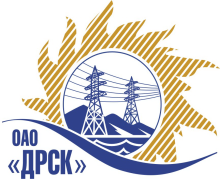 Открытое акционерное общество«Дальневосточная распределительная сетевая  компания»ПРОТОКОЛ ВЫБОРА ПОБЕДИТЕЛЯПРЕДМЕТ ЗАКУПКИ: право заключения Договора на выполнение работ: Закупка № 2627 - «Устройство твердого покрытия территории СП УТП с разработкой  ПИР (строительство)» для нужд филиала ОАО «ДРСК» - «Амурские ЭС».Закупка проводится согласно ГКПЗ 2014г. года, раздела  2.1.1 «Услуги КС» № 2627 на основании указания ОАО «ДРСК» от  21.08.2014 г. № 215.Плановая стоимость закупки:  3 200 000,00  руб. без НДС.       ПРИСУТСТВОВАЛИ: постоянно действующая Закупочная комиссия 2-го уровня.ВОПРОСЫ, ВЫНОСИМЫЕ НА РАССМОТРЕНИЕ ЗАКУПОЧНОЙ КОМИССИИ: О ранжировке предложений после проведения переторжки. Выбор победителя закупки.РАССМАТРИВАЕМЫЕ ДОКУМЕНТЫ:Протокол рассмотрения от   24.09.2014г. № 525/УКС-РПротокол переторжки от 25.09.2014 № 525/УКС-П.ВОПРОС 1 «О ранжировке предложений после проведения переторжки»ОТМЕТИЛИ:В соответствии с критериями и процедурами оценки, изложенными в документации о закупке, после проведения переторжки предлагается ранжировать предложения следующим образом:ВОПРОС 2 «Выбор победителя закупки»ОТМЕТИЛИ:На основании вышеприведенной ранжировки предложений Участников закупки предлагается признать Победителем открытого запроса предложений на право заключения договора на выполнение работ: Закупка № 2627 - «Устройство твердого покрытия территории СП УТП с разработкой  ПИР (строительство)» для нужд филиала ОАО «ДРСК» - «Амурские ЭС» Участника занявшего первое место ООО «СтройГрад» 675000 г. Благовещенск, ул. Нагорная, 29, офис 1 Цена: 2 460 041,00  руб. без учета НДС. (3 000 050,00 рублей с учетом НДС).  Начало выполнения работ: 04.09.2014г. Окончание выполнения работ: 30.11.2014г. Условия финансирования: Расчет за выполненные работы производится путем перечисления денежных средств на расчетный счет «Подрядчика» или другими формами расчетов, не запрещенными действующим законодательством РФ, в течение 30 (тридцати) дней, следующих за месяцем в котором выполнены работы, после подписания справки о стоимости выполненных работ КС-3. Гарантия на выполненные работы: 24 месяца. Гарантия на материалы и оборудование– 24 месяца. Предложение действительно до 30 ноября 2014г.РЕШИЛИ:Утвердить итоговую ранжировку предложений Участников после проведения переторжки.1 место: ООО «СтройГрад» г. Благовещенск;2 место: ООО «Строительная компания А-21»" г. Благовещенск.2. Признать Победителем открытого запроса предложений на право заключения договора на выполнение работ:  Закупка № 2627 - «Устройство твердого покрытия территории СП УТП с разработкой  ПИР (строительство)» для нужд филиала ОАО «ДРСК» - «Амурские ЭС» Участника занявшего первое место ООО «СтройГрад» 675000 г. Благовещенск, ул. Нагорная, 29, офис 1 Цена: 2 460 041,00  руб. без учета НДС. (3 000 050,00 рублей с учетом НДС).  Начало выполнения работ: 04.09.2014г. Окончание выполнения работ: 30.11.2014г. Условия финансирования: Расчет за выполненные работы производится путем перечисления денежных средств на расчетный счет «Подрядчика» или другими формами расчетов, не запрещенными действующим законодательством РФ, в течение 30 (тридцати) дней, следующих за месяцем в котором выполнены работы, после подписания справки о стоимости выполненных работ КС-3. Гарантия на выполненные работы: 24 месяца. Гарантия на материалы и оборудование– 24 месяца. Предложение действительно до 30 ноября 2014г.ДАЛЬНЕВОСТОЧНАЯ РАСПРЕДЕЛИТЕЛЬНАЯ СЕТЕВАЯ КОМПАНИЯУл.Шевченко, 28,   г.Благовещенск,  675000,     РоссияТел: (4162) 397-359; Тел/факс (4162) 397-200, 397-436Телетайп    154147 «МАРС»;         E-mail: doc@drsk.ruОКПО 78900638,    ОГРН  1052800111308,   ИНН/КПП  2801108200/280150001№ 525/УКС-ВПг. Благовещенск                 .09.2014 г.Место в ранжировкеНаименование и адрес участникаЦена до переторжкиЦена и иные существенные условия после переторжки1 местоООО «СтройГрад» 675000 г. Благовещенск, ул. Нагорная, 29, офис 1Цена: 2 460 041,00  руб. без учета НДС.     (3 000 050,00 рублей с учетом НДС). Цена: 2 460 041,00  руб. без учета НДС.     (3 000 050,00 рублей с учетом НДС). Начало выполнения работ: 04.09.2014г.Окончание выполнения работ: 30.11.2014г.Условия финансирования: Расчет за выполненные работы производится путем перечисления денежных средств на расчетный счет «Подрядчика» или другими формами расчетов, не запрещенными действующим законодательством РФ, в течение 30 (тридцати) дней, следующих за месяцем в котором выполнены работы, после подписания справки о стоимости выполненных работ КС-3.Гарантия на выполненные работы: 24 месяца. Гарантия на материалы и оборудование– 24 месяца.Предложение действительно до 30 ноября 2014г.2 местоООО «Строительная компания А-21» 675000 г. Благовещенск, ул. Красноармейская, д. 125Цена: 3 200 000,00  руб. без учета НДС.   (НДС не предусмотрен). Цена: 2 850 000,00  руб. без учета НДС.   (НДС не предусмотрен). Начало выполнения работ: с момента заключения договора.Окончание выполнения работ: 30 октября 2014г.Условия финансирования: Расчет за выполненные работы производится путем перечисления денежных средств на расчетный счет «Подрядчика» или другими формами расчетов, не запрещенными действующим законодательством РФ, в течение 30 (тридцати) дней, следующих за месяцем в котором выполнены работы, после подписания справки о стоимости выполненных работ КС-3.Гарантия на выполненные работы: 36 месяцев. Гарантия на материалы и оборудование– 36 месяцев.Предложение действительно до 03 декабря 2014г.